
UNIWERSYTET KAZIMIERZA WIELKIEGO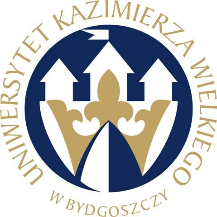 W BYDGOSZCZYul. Chodkiewicza 30, 85 – 064 Bydgoszcz, tel. 052 341 91 00 fax. 052 360 82 06NIP 5542647568 REGON 340057695www.ukw.edu.plUKW/DZP-282-ZO-40/2020	Bydgoszcz, dn. 07.08.2020 r.INFORMACJA O WYBORZE OFERTY w TRYBIE Zapytania Ofertowego Uniwersytet Kazimierza Wielkiego w Bydgoszczy z siedzibą przy ul. Chodkiewicza 30, 85-064 Bydgoszcz informuje, iż w wyniku przeprowadzonego Zapytania Ofertowego  Nr UKW/DZP-282-ZO-40/2020 pn. „Usługa wykonania badań dla Uniwersytetu Kazimierza Wielkiego w Bydgoszczy
w projekcie NEUROPLAY- Opracowanie intuicyjnego, przenośnego urządzenia treningowego, bazującego na metodzie biofeedback, ukierunkowanej na wspieranie funkcjonowania poznawczego w procesie starzenia się w ramach Działania 4.1 Programu Operacyjnego Inteligentny Rozwój 2014-2020”, zostały wybrane następujące oferty: oferta nr 1Wykonawca: Kinga JochimAdres: Nowy Dwór 2G, 86-070 Dąbrowa ChełmińskaCena oferty: 25 000,00 zł bruttoIlość punktów wg kryteriów: - cena – waga 60% –  60,00 pkt - doświadczenie w prowadzeniu diagnozy psychologicznej – waga 40% - 40,00 pktRazem:  pkt 100,00Uzasadnienie wyboru:Oferta p. Kingi Jochim spełnia wszystkie wymagania i oczekiwania Zamawiającego. Oferta jest jedyną
i najkorzystniejszą ofertą złożoną w postępowaniu. Cena oferty mieści się w kwocie, jaką Zamawiający przeznaczył na realizację zamówienia.Z-ca Kanclerz UKW mgr Mariola Majorkowska